       		Pestalozziplatz 6    •   55120 Mainz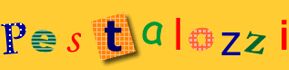    Tel.: 06131-683410  •  Fax: 06131-970856           schule.pestalozzi@stadt.mainz.de                                                                      www.pestalozzigrundschule-mainz.de                 GrundschuleSchulbücher für die 2. Schuljahre des Schuljahres 2017/2018Die markierten Hefte sind Verbrauchsmaterialien.Gebührenpflichtige/ entgeltliche Ausleihe: alle Verbrauchsmaterialien müssen von den Eltern selbst gekauft werden.Kostenlose/ unentgeltliche Ausleihe (Lernmittelfreiheit):die Eltern müssen gar nichts selbst kaufenKeine Teilnahme an der Schulbuchausleihe:alles muss von den Eltern selbst gekauft werdenFachVerlagTitelISBNPreisMathematikDiesterwegFlex und Flo 2Paket mit 4 themat. Heften978-3-425-13620-222,95 €Diagnoseheft978-3-425-13217-46,25 €Trainingsheft978-3-425-13237-26,95 €Arbeitsheft978-3-425-13252-58,25 €DeutschSchroedelPusteblume 2Lesebuch978-3-507-40282-922,95 €AH 978-3-507-40332-19,50 €Wörterbuch978-3-507-42548-411,95 €Sprach-Werkstatt 978-3-507400-55-97,95 €JandorfLies mal Heft 5 und 6 (als Paket)978-3-939965-80-05,50 €Rechtschreiben 2978-3-939965-57-26,90 €EnglischOldenbourgSally 2 – Activity Book978-3-637-00438-29,99 €